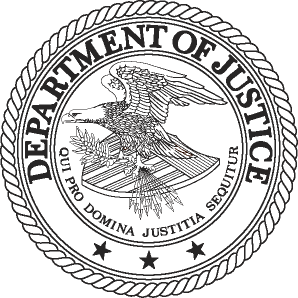 FOR IMMEDIATE RELEASE	                                                                                          ATTHURSDAY, AUGUST 16, 2012	    (202) 514-2007WWW.JUSTICE.GOV 	TTY (866) 544-5309JUSTICE DEPARTMENT REQUIRES CHANGES TO VERIZON-CABLE COMPANY TRANSACTIONS TO PROTECT CONSUMERS, ALLOWS PROCOMPETITIVE SPECTRUM ACQUISITIONS TO GO FORWARDResolution Preserves Broadband and Video Services Competition Between Verizon and the Cable Companies and Frees Spectrum To Benefit Consumers	WASHINGTON – The Department of Justice announced today that it will require Verizon and four of the nation’s largest cable companies—Comcast, Time Warner Cable, Bright House Networks and Cox Communications—to make changes to a series of agreements concerning both the sale of bundled wireless and wireline services, and the formation of a technology research joint venture.  The department said that, if left unaltered, the agreements would have harmed competition by diminishing the companies’ incentive to compete, resulting in higher prices and lower quality for consumers.  The announcement came after a closely coordinated investigation with the Federal Communications Commission (FCC), with additional assistance provided by the New York State Attorney General’s Office.	The department also said that it would allow both Verizon’s proposed acquisitions of spectrum from the cable companies and T-Mobile USA’s contingent purchase of a significant portion of that spectrum from Verizon to go forward.  The department said that the spectrum transactions facilitate active use of an important national resource and thereby promise substantial benefit to wireless consumers.  The transactions remain subject to review by the FCC, which is expected to release a separate statement regarding the status of its review of the transactions. 	“By limiting the scope and duration of the commercial agreements among Verizon and the cable companies while at the same time allowing Verizon and T-Mobile to proceed with their spectrum acquisitions, the department has provided the right remedy for competition and consumers,” said Joseph Wayland, Acting Assistant Attorney General in charge of the Department of Justice's Antitrust Division.  “The Antitrust Division’s enforcement action ensures that robust competition between Verizon and the cable companies continues now and in the future as technological change alters the telecommunications landscape.”	The department’s Antitrust Division, joined by the New York State Attorney General’s Office, filed a civil antitrust lawsuit today in the U.S. District Court for the District of Columbia to prevent Verizon, Comcast, Time Warner Cable, Bright House Networks and Cox Communications from enforcing a series of commercial agreements.  At the same time, the department filed a proposed settlement that, if approved by the court, would resolve the concerns alleged in the lawsuit.	The department said the proposed settlement protects competition and consumers by removing provisions that would lessen the companies’ incentives to compete aggressively in the areas where Verizon’s FiOS services offer a critical competitive alternative to the cable companies’ video and broadband products.  The proposed settlement also limits the duration of the companies’ collaboration to December 2016 in important respects, ensuring that they retain incentives to compete against one another.	In December 2011, Verizon Wireless agreed to acquire a significant portfolio of wireless spectrum licenses from a consortium of cable companies—spectrum that today is unused.  In June 2012, Verizon Wireless reached an agreement to transfer a significant amount of that spectrum to T-Mobile USA, the smallest of the four nationwide mobile wireless competitors.  Verizon Wireless has also announced a public process to sell other previously unused spectrum.  	At the same time they entered into the spectrum transactions, Verizon and the cable companies entered into a series of commercial agreements that require the companies to sell each other’s products and create an exclusive technology research joint venture. 	Verizon and the cable companies are direct competitors in many local markets throughout the United States where Verizon offers video, voice and broadband service. The series of commercial agreements between Verizon and the cable companies would have threatened this competition.  Most notably, the agreements, as originally structured, would have required Verizon Wireless to sell the cable companies’ services on an “equivalent basis” with FiOS where FiOS is available, thereby reducing Verizon’s ability and incentive to sell its own services aggressively.	The agreements also create a new technology research joint venture through which Verizon Wireless, Comcast, Time Warner Cable and Bright House Networks would collaborate to develop new technologies that integrate wireless and wireline products.  The department’s complaint alleges that the potentially unlimited duration of this collaboration is unreasonable and could threaten long-term competition, and also alleges that certain restrictions in the agreements unnecessarily hinder the ability of the companies to innovate outside the joint venture.	The proposed settlement forbids Verizon Wireless from selling cable company products in FiOS areas and removes contractual restrictions on Verizon Wireless’s ability to sell FiOS, ensuring that Verizon’s incentives to compete aggressively against the cable companies remain unchanged.  In addition, under the proposed settlement, Verizon Wireless’s ability to resell the cable companies’ services to customers in areas where Verizon sells DSL Internet service ends in December of 2016 (subject to potential renewal at the department’s sole discretion), thereby preserving Verizon’s incentives to reconsider its decision to stop building out its FiOS network and otherwise innovate in its DSL territory.  Finally, the proposed settlement limits the duration of the technology joint venture and other features of the agreements, ensuring that the agreements will not dampen the companies’ incentives to compete against one another going forward.	The proposed settlement also requires the commercial agreements to be amended so that:Verizon retains the ability to sell bundles of services that include DSL, Verizon Wireless and the video services of a direct broadcast satellite company (i.e., DirecTV or Dish Network);After five years, the cable companies are no longer barred from selling the wireless services of Verizon Wireless’s competitors, and may partner with other wireless providers;The cable companies can elect to resell Verizon Wireless services using their own brand at any time as provided for under the amended agreements; andUpon dissolution of the technology joint venture, all members receive a non-exclusive license to all the joint venture’s technology, and each may then choose to sublicense to other competitors.	The settlement also forbids any form of collusion and restricts the exchange of competitively sensitive information.  Verizon and the cable companies would also be required to provide regular reports to the department to ensure that the collaboration does not harm competition going forward.	Verizon Communications Inc. is a Delaware corporation headquartered in New York. Verizon’s consumer wireline segment, Verizon Telecom, is one of the nation’s largest providers of wireline telecommunications services.  As of the second quarter of 2012, Verizon Telecom had more than 4 million FiOS video subscribers, more than 5 million FiOS broadband subscribers, more than 2.5 million FiOS voice telephony subscribers, and more than 3.5 million DSL broadband subscribers.  Verizon Communications owns 55 percent of Cellco Partnership, which does business as Verizon Wireless, a Delaware general partnership headquartered in New Jersey.  Vodafone Group Plc owns the remaining 45 percent of Verizon Wireless.  Verizon Wireless is one of the nation’s largest wireless services providers, with approximately 108 million connections to its wireless voice and data services and revenues of $59 billion in 2011.  Verizon Communications operates and manages Verizon Wireless.	Comcast Corporation is a Pennsylvania corporation headquartered in Philadelphia.  It is one of the nation’s largest providers of wireline telecommunications services.  As of the second quarter of 2012, Comcast had more than 22 million video subscribers, more than 17.5 million broadband subscribers, and more than 9 million voice telephony subscribers.  Comcast had revenues of more than $27 billion from its residential broadband and video businesses in 2011.	Time Warner Cable Inc. is a Delaware corporation headquartered in New York. It is one of the nation’s largest providers of wireline telecommunications services.  As of the second quarter of 2012, it had more than 12 million video subscribers, more than 10.5 million broadband subscribers, and more than 4.5 million voice telephony subscribers.  Time Warner Cable had revenues of more than $15 billion from its residential broadband and video businesses in 2011.	Bright House Networks LLC is a privately held Delaware limited liability company headquartered in New York.  As of March 2012, it was the 10th largest provider of video programming distribution, and also provides broadband and voice services.  Bright House Networks derived billions of dollars in revenues from its residential broadband and video businesses in 2011.	Cox Communications Inc. is a privately held Delaware corporation headquartered in Georgia. It is a large multi-state provider of wireline telecommunications services.  As of March 2012, it was the fifth largest video programming distributor, and also sells broadband and voice services.  Cox derived billions of dollars in revenues from its residential broadband and video businesses in 2011.	T-Mobile USA, is a Delaware corporation headquartered in Bellevue, Wash.  T-Mobile is the fourth-largest mobile wireless telecommunications services provider in the United States as measured by subscribers, and serves approximately 33.2 million wireless connections to wireless devices.  In 2011, T-Mobile earned mobile wireless telecommunications services revenues of $18.5 billion.  T-Mobile is a wholly-owned subsidiary of Deutsche Telekom AG.	As required by the Tunney Act, the proposed 10-year settlement, along with the department's competitive impact statement, will be published in the Federal Register.  Any person may submit written comments concerning the proposed settlement during a 60-day comment period to Lawrence M. Frankel, Assistant Chief, Telecommunications & Media Enforcement Section, Antitrust Division, U.S. Department of Justice, 450 Fifth Street, N.W., Suite 7000, Washington, D.C. 20530.  At the conclusion of the 60-day comment period, the U.S. District Court for the District of Columbia may enter the proposed settlement upon finding that it is in the public interest.# # #12-1014